ДОГОВОР ПОСТАВКИЗаключен в г. Усть-Каменогорск "____" _________ 201_г. и зарегистрирован:(i)	в ТОО «Согринская ТЭЦ» под №______;(ii)         в ТОО «___» под №______.ТОО «Согринская ТЭЦ», юридическое лицо, учрежденное в соответствии с законодательством Республики Казахстан (именуемое в дальнейшем - «Покупатель»), в лице Директора Мәжен Нұрлана Қазықбайұлы, действующего на основании Устава Покупателя, с одной стороны, и ТОО «____», юридическое лицо, учрежденное в соответствии с законодательством Республики Казахстан (именуемое в дальнейшем - «Поставщик»), в лице Директора ______, действующего на основании ____Устава Поставщика, с другой стороны, совместно именуемые «Стороны», а каждая по отдельности «Сторона», заключили настоящий Договор Поставки на основании протокола об итогах проведенных закупок от ____ года (именуемый в дальнейшем - «Договор») о нижеследующем:1. ПРЕДМЕТ ДОГОВОРА1.1. Поставщик обязуется поставить и передать в собственность Покупателю ______ (далее по тексту - Товар), в соответствии со Спецификацией Товара (приложение №1 к Договору) настоящего Договора, а Покупатель обязуется принять этот Товар и своевременно оплатить его на условиях настоящего Договора.1.2. Общий срок действия настоящего Договора: с даты подписания Договора и действует до 31.12.2019г., а в финансовой части заключения Договора до полного исполнения Сторонами своих обязательств по Договору.2. СТОИМОСТЬ И ПОРЯДОК ОПЛАТЫ2.1. Стоимость Товара определяется Спецификацией Товара (приложение №1 к Договору). Заявка Покупателя расценивается как согласие Покупателя с ценой Поставщика _____без учета НДС, с учетом НДС 12 %.2.2. Покупатель производит оплату стоимости Товара, согласно счета на оплату, основанного на Заявке. Оплата производится в тенге платежным поручением в безналичной форме путем перечисления средств на банковский счет указанный Поставщиком, или наличными в кассу Поставщика.2.3. Оплата производится Покупателем за партию Товара по факту поставки в течение 30 (тридцати) банковских дней и с даты подписания накладной Товара Покупателем в соответствии с условиями Договора, на основании счета-фактуры, полученного от Поставщика, путем перечисления денежных средств на расчётный счёт Поставщика, указанный в Договоре.2.5. Цена за поставленный Товар, согласно Спецификации Товара (приложение № 1 к Договору), изменению в сторону увеличения не подлежит.3. ПОРЯДОК ПОСТАВКИ ТОВАРОВ3.1. Поставка Товара осуществляется на условиях поставки, указанных в Спецификации Товара в соответствии с DDP ИНКОТЕРМС-2010.3.2. Поставщик осуществляет поставку Товара согласно Спецификации, Приложение № 1. 3.3. Документом, подтверждающим исполнение Поставщиком своих обязательств по поставке Товара, является надлежащим образом оформленная накладная, подписанная получателем Товара.4. ПРИЕМКА ТОВАРОВ ПОКУПАТЕЛЕМ4.1. Товар принимается по количеству и ассортименту согласно сведениям, указанным в накладной Поставщика.4.2. Приемка Товара по количеству, качеству и ассортименту производится в течение 5 (пяти) рабочих дней с момента поступления Товара на склад Покупателя. До приемки Товара Поставщику выдается Акт принятия Товара на ответственное хранение (приложение № 3 к Договору).4.3. Приемка Товара по качеству и ассортименту производится в течение 5 (пяти) рабочих дней. На этот срок оформляется Акт принятия Товара на ответственное хранение (приложение № 3 к Договору), подписанный с двух Сторон в двух экземплярах.4.4. Во всем остальном, что не предусмотрено настоящим Разделом, при приемке Товара по количеству, ассортименту и качеству стороны руководствуются Гражданским кодексом Республики Казахстан.5. ОБЯЗАННОСТИ СТОРОН 5.1. Поставщик обязан:5.1.1. поставлять Товар, соответствующий требованиям качества;5.1.2. поставлять Товар свободным от любых прав и притязаний третьих лиц;5.1.3. сопровождать поставку Товара накладными, налоговыми счетами-фактурами и сертификатами соответствия в пределах производимой поставки.5.2. Покупатель обязан:5.2.1. принять Товар по количеству, ассортименту и качеству;5.2.2. производить оплату за Товар строго в соответствии с условиями п. 2.3. настоящего Договора;5.2.3. Покупатель вправе зачитывать в счёт сумм, подлежащих уплате Поставщику по настоящему Договору, любые непогашенные суммы, которые, в соответствии с условиями настоящего Договора либо иных обязательств по иным договорам, Поставщик должен Покупателю. Для зачёта достаточно уведомления Покупателя о проводимом зачёте.6. ОТВЕТСТВЕННОСТЬ СТОРОН И ПОРЯДОК РАЗРЕШЕНИЯ СПОРОВ6.1. В своих взаимоотношениях Стороны будут стремиться избегать противоречий и конфликтов, а в случае возникновения таких противоречий - разрешать их на основании взаимного согласия. Если согласие не достигнуто, противоречия разрешаются в соответствии с законодательством Республики Казахстан.6.2. Все споры, возникшие в связи с настоящим Договором и из него, не урегулированные путем переговоров между Сторонами, подлежат рассмотрению в Специализированном межрайонном экономическом суде Восточно-Казахстанской области, в соответствии с действующим законодательством Республики Казахстан.6.3. В случае не поставки Товара по вине Поставщика в согласованный Сторонами срок, Поставщик выплачивает Покупателю неустойку в размере 0,3% (ноль целых три десятых процента) от стоимости не поставленного Товара, за каждый день просрочки.6.4. За неисполнение или ненадлежащее исполнение Поставщиком обязательств по Договору, Покупатель вправе взыскать с Поставщика возмещения убытков, вызванных нарушением Поставщиком обязательств по Договору, в том числе документально подтвержденные суммы пени или штрафов, наложенных на Покупателя любым Государственным органом, обоснованные расходы Покупателя, утрата или повреждение имущества Покупателя (реальный ущерб), а также неполученные Покупателем доходы (упущенная выгода), в результате или в связи с нарушением Поставщика обязательств по Договору.6.5. За неисполнение или ненадлежащее исполнение Поставщиком обязательств по Договору, Покупатель вправе взыскать с Поставщика неустойку в размере 10% (десяти процентов) от Цены Договора, за каждый такой случай.При досрочном расторжении Договора за неисполнение или ненадлежащее исполнение Поставщиком обязательств по Договору, Покупатель вправе взыскать с Поставщика неустойку в размере 10% (десяти процентов) от Цены Договора, сверх неустойки, предусмотренной вышестоящим Пунктом 6.5.6.7. Покупатель вправе в безакцептном первоочередном порядке удерживать любые суммы неустойки и причиненных ему убытков из любых сумм, подлежащих оплате Поставщику по Договору. При этом такое удержание Покупателем не является нарушением сроков оплаты по Договору. 6.8. Взыскание Сторонами неустойки, наряду с применением других способов обеспечения исполнения обязательств, предусмотренных Договором и/или законодательством Республики Казахстан, является правом, а не обязанностью Сторон.6.9. Возмещение причиненных убытков не освобождает Сторон от исполнения их обязательств по Договору. Неустойка по Договору взыскивается сверх убытков.Неустойка по Договору взыскивается сверх убытков. При подпадании под применение нескольких неустоек, применяется вся их совокупность. ИЗМЕНЕНИЕ И РАСТОРЖЕНИЕ ДОГОВОРА7.1. Условия Договора могут быть дополнены и изменены по взаимному согласию Сторон с обязательным составлением письменного соглашения к Договору, подписанного уполномоченными на то лицами Сторон.7.2. Настоящий договор может быть досрочно расторгнут, с момента письменного уведомления другой Стороны в следующих случаях:7.2.1. за неисполнение или ненадлежащее исполнение Поставщиком обязательств по Договору в том, числе относительно предоставления информации о доли казахстанского (местного) содержания, путем предоставления письменного уведомления Поставщику. При этом Договор считается расторгнутым с даты, указанной в таком уведомлении, или с даты получения такого уведомления Поставщиком, в зависимости от того, что наступит позднее. В этом случае Поставщик возмещает Покупателю убытки, вызванные нарушением Поставщиком обязательств по Договору, а также причиненные расторжением Договора;7.2.2. по соглашению Сторон;7.2.3. в случаях, прямо предусмотренных законодательством Республики Казахстан;7.2.4. по инициативе Покупателя в одностороннем порядке в любое время по его собственному усмотрению, путем предоставления письменного уведомления Поставщику. При этом Договор считается расторгнутым с даты, указанной в таком уведомлении, или с даты получения такого уведомления Поставщиком, в зависимости от того, что наступит позднее.  В этом случае, Покупатель оплачивает Поставщику стоимость надлежаще предоставленных Товаров до даты расторжения Договора, в соответствии с условиями Договора. 7.2.5. при прекращении Договора по любой причине Сторонами составляется двусторонний акт сверки расчетов в течение 10 (десяти) календарных дней с даты прекращения Договора.  На основании акта сверки  Стороны производят  взаиморасчет в течение 5 (пяти) банковских дней с даты подписания акта сверки обеими Сторонами на банковские счета Сторон, указанные в настоящем Договоре.7.3. Каждая из Сторон может в одностороннем порядке досрочно расторгнуть Договор, если форс-мажорные обстоятельства, установленные в соответствии с законодательством Республики Казахстан, непрерывно продолжают действовать на протяжении 30 (тридцати) календарных дней.7.4. Расторжение настоящего Договора не освобождает обе Стороны от обязательств по взаиморасчетам.ТОЛКОВАНИЕ ТЕКСТА ДОГОВОРАДоговор составлен Сторонами совместно и является свидетельством полного соглашения между ними.При неправильном расположении или пропуске слова, или символа в Договоре предпочтение отдается пониманию, отвечающему другим положениям и цели Договора. При обнаружении какой-либо ошибки, упущения, нехватки, неточности, противоречия, неопределенности и/или несоответствия в Договоре, Поставщик обязуется незамедлительно уведомить Покупателя и получить разъяснения Покупателя до начала исполнения любых обязательств по Договору.Слова и аббревиатуры, неопределенные Договором, используются в Договоре в соответствие с их хорошо известными общепризнанными отраслевыми значениями.В случае если какое-либо условие Договора (включая его приложения) противоречит любому условию Договора (включая его приложения), условие, в котором предусматривается более требовательное обязательство Поставщика, имеет преимущественную силу. ДОПОЛНИТЕЛЬНЫЕ УСЛОВИЯ9.1. Ни одна из Сторон не вправе передавать свои права и обязанности по настоящему Договору третьим лицам без письменного согласия другой Стороны.9.2 Уведомления, все и любые корреспонденции относительно исполнения Сторонами условий Договора оформляются в письменном виде за подписью уполномоченного представителя и печатью Стороны, направляющей уведомление, и считаются врученными другой Стороне надлежащим образом, если они отправлены:а) факсом, то в дату и время получения отчета получающей Стороны о поступлении факсимильного уведомления в полном количестве страниц или в дату и время отправления факсимильного уведомления, зарегистрированные отправляющей Стороной;б) почтой, то в дату вручения корреспонденции получающей Стороне, указанную в уведомлении почтовой службы;в) нарочным, то в дату росписи или расписки получающей Стороны о получении уведомления;г) посредством электронной почты.9.3. Договор, а также вся информация и документация, связанная с содержанием и исполнением Договора, в том числе о ходе и результатах его исполнения, а также дополнительная информация, переданная и/или раскрытая Покупателем или от его имени Поставщику в связи с Договором, признается «Конфиденциальной информацией». Стороны обязуются не разглашать Конфиденциальную информацию третьим лицам и принимать все зависящие от них меры по ее защите и сохранности, не допускать ее разглашения или использования в целях иных, чем надлежащее исполнение Договора, без предварительного письменного согласия другой Стороны, кроме случаев, прямо предусмотренных законодательством Республики Казахстан, в течение действия настоящего Договора и в течение 5 (пяти) лет с даты наступления первого из следующих событий: (i) окончания Гарантийного срока или (ii) прекращения действия Договора.9.4. При исполнении своих обязательств по Договору Поставщик, включая его персонал, представителей, обязуется полностью соблюдать законодательство Республики Казахстан по борьбе с коррупцией, отмыванию денег, по борьбе с терроризмом.9.5. Настоящий Договор составлен на русском языке в ____ экземплярах, на _____ листах, в том числе Приложения № 1, № 2, № 3, являются неотъемлемой частью настоящего Договора и имеют одинаковую юридическую силу, по одному для каждой из Сторон.10. БАНКОВСКИЕ РЕКВИЗИТЫ СТОРОН        Приложение №1к договору поставки №_____ от «____» __________ 201__г.Спецификация Товара Страна-изготовитель Товара: __________Дата/Год изготовления Товара: ________________Товар должен быть передан Покупателю новым, не бывшим в употреблении (использовании или эксплуатации).Условия поставки Товара: DDP ИНКОТЕРМС-2018, склад Покупателя, ул.Согринская 223/32.Место Назначения: г. Усть-Каменогорск, склад Покупателя. Срок передачи Товара в Месте Назначения: в течение ________Досрочная передача Товара допускается, при условии получения Поставщиком предварительного письменного согласия Покупателя.Вид транспорта: автотранспорт.Грузоотправитель: ______________Грузополучатель: ТОО «Согринская ТЭЦ».Разгрузка Товара: при передаче Товара Покупателю разгрузка Товара производится Покупателем самостоятельно за свой счет.  Товар должен быть передан Покупателю одновременно со следующими документами на Товар: сертификат соответствия на Товар – копия, заверенная печатью Поставщика;накладная - 1 оригинал.Гарантийный срок на Товар: в течение 12 (двенадцати) месяцев с даты подписания накладной Покупателем в соответствии с условиями Договора.Приложение №2к договору поставки №_____ от «____» __________ 201__г.Информация об объемах местного содержания на поставку Товаров.1. Расчет местного содержания (КСТ) в договоре на поставку товаров производится по формуле: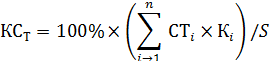 где:n - общее количество наименований товаров, поставляемых поставщиком в целях исполнения договора на поставку товаров;i - порядковый номер товара, поставляемого поставщиком в целях исполнения договора на поставку товаров;CTi - стоимость i-oгo товара;Ki - доля местного содержания в товаре, указанная в сертификате о происхождении товара формы «CT-KZ»;Ki = 0, в случае отсутствия сертификата о происхождении товара формы «CT-KZ»;S - общая стоимость договора.КСт= ____________________Приложение №3к договору поставки №_____ от «____» __________ 201__г.начало формыАкт принятия Товара на ответственное хранение «__»_________ 201__ г.    ТОО «Согринская ТЭЦ» в составе комиссии:Председатель комиссии:                                 1. Члены комиссии:2. Специалист ОМТС 3. Кладовщик 4. Бухгалтер-кладовщик 5. Представитель цехаСоставили настоящий акт о том, что ТОО __________ по Договору №_______ от «__»_______ 201__ г. Заказ №_______ в лице _________ сдал, а представитель склада принял на ответственное хранение для проведения приемки товара по качеству нижеперечисленных Товаров.Провела осмотр «Товара»Состояние тары/упаковки: ______________________Прилагаемы документы:1.2.3.Подписи комиссии Предприятияконец формыПокупательПоставщикТОО «Согринская ТЭЦ»   Адрес: 070017, Республика Казахстан, ВКО,г. Усть-Каменогорск, ул. Согринская, 223/32  БИН 971040001101ИИК KZ93914102203KZ000YTВ ДБ АО «Сбербанк» филиал в г. Усть-КаменогорскБИК SABRKZKAСвидетельство по НДС:Серия 18001 № 0570395 от 17.05.2017 г.тел./факс (8 7232) 203-359, 233-018  e-mail: inbox.stets@sgsk.kzПокупательТОО «Согринская ТЭЦ»_________________________ Мәжен Н.Қ.Поставщик«___»___________________________ ПокупательПоставщикТОО «Согринская ТЭЦ»   ___________________ Мәжен Н.Қ.«_________» __________________   Поставщик «_______»___________________  № п/пНаименование ТовараЕд. изм.Кол-во Товара1234